CM3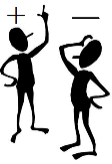 Additions et soustractionsCalculer une décomposition de tête :Il suffit de retrouver le nombre décomposé.Exemple : 1 000 + 200 + 40 + 6 = 1 246Ajouter ou retrancher des dizaines : Ajouter des dizaines entières :	      Retirer des dizaines entières :Il faut ajouter les dizaines au nombre      Il faut soustraire les dizaines des dizaines de départ.		      au nombre des dizaines de       départ.       Exemple : 458 + 20 = 	 		Exemple : 458 – 20 =         45 d + 2 d = 47 d                               45 d – 2 d = 43 d         478					 438Ajouter ou retrancher 9 : Pour ajouter 9 : 			       Pour enlever 9 :J’ajoute 10 et j’enlève 1. 		       J’enlève 10 et je rajoute 1.       Exemple : 44 + 9 = 			  Exemple : 44 – 9 =	         44 + 10 = 54			               44 – 10 = 34	         54 – 1 = 53			               34 + 1 = 35Ajouter 90 et 99 :Pour ajouter 90 : 			        Pour ajouter 99 :J’ajoute 100 et j’enlève 10. 		        J’ajoute 100 et j’enlève 1.       Exemple : 217 + 90 =			    Exemple : 109 + 99 =	         217 + 100 = 317			  109 + 100 = 209	         317 – 10 = 307			  209 – 1 = 208Ajouter 19 et 29 :Pour ajouter 19 : 				Pour ajouter 29 :J’ajoute 20 et j’enlève 1. 			J’ajoute 30 et j’enlève 1.       Exemple : 24 + 19 =			      Exemple : 58 + 29 =	         24 + 20 = 44			      	       58 + 30 = 88	         44 – 1 = 43			      	       88 – 1 = 87Ajouter ou retrancher 11 :Pour ajouter 11 : 				Pour enlever 11 :J’ajoute 10 et puis 1. 				J’enlève 10 et puis 1.       Exemple : 57 + 11 = 			      Exemple : 57 –11 =	         57 + 10 = 67				       57 – 10 = 47	         67 + 1 = 68				       47 – 1 = 46Pour les CM2 :Ajouter ou retrancher des centaines : Ajouter des centaines entières :	    Retirer des centaines entières :Il faut ajouter les centaines au               Il faut soustraire les centaines nombre des centaines de départ.            au nombre des centaines de     départ.       Exemple : 638 + 200 = 	 		Exemple : 638 – 200 =         6 c + 2 c = 8 c                                    6 c – 2 c = 4 c         838					 438Soustraire deux nombres :Il suffit de calculer combien il manque au petit nombre pour atteindre le grand nombre.	Exemple : 56 – 47 = 	             47 pour aller à 56  9Retrancher 19 et 29 :Pour enlever 19 : 				Pour enlever 29 :J’enlève 20 et j’ajoute 1.			J’enlève 30 et j’ajoute 1.       Exemple : 57 - 19 = 			      Exemple : 57 – 29 =	         57 - 20 = 37				       57 – 30 = 27	         37 + 1 = 38				       27 + 1 = 28